University of Leeds – Professional & Managerial staff recruitment data - 1 August 2020 – 31 July 2021IntroductionThe following information provides Professional and Managerial (P&M) staff recruitment data for the period August 2020 – July 2021. The data are provided by the following protected characteristics: caring responsibilities; disability; ethnicity; gender; gender reassignment; religion or belief; and sexual orientation. For each protected characteristic, the data are broken down by the following three stages of the University’s recruitment process: application; interview; and appointment.During this period 2,590 applications were received for P&M positions at the University of Leeds. Of these applicants 907 were interviewed and 210 were appointedFor comparison, during the period August 2019 - July 2020, 2,771 applications were received for P&M positions, applicants 815 were interviewed and 185 were appointed.Data are rounded to the nearest whole percent and therefore may not always total 100%.Caring responsibilities  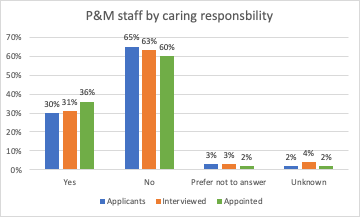 
CommentaryDuring the academic year 2020-21, 30% of P&M applicants (28%, 2019-20) and 36% of P&M staff appointed (35%, 2019-20) declared they had caring responsibilities.Disability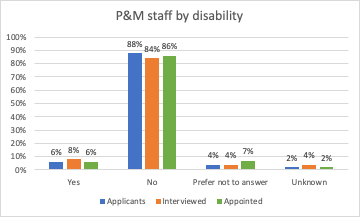 CommentaryDuring the academic year 2020-21, 6% of P&M applicants (5%, 2019-20), 8% of P&M interviewees (5% 2019-20) and 6% of P&M staff who were appointed (4%, 2019-20) declared a disability.Ethnicity 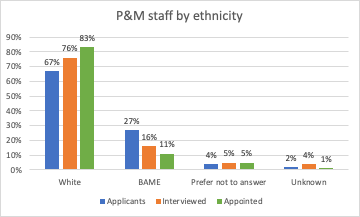 CommentaryDuring the academic year 2020-21, 27% of P&M applicants (28%, 2019-20), 16% of those interviewed (24% 2019-20), and 11% of those appointed (12%, 2019-20) were Black, Asian, Mixed or Other ethnicity. 

Gender 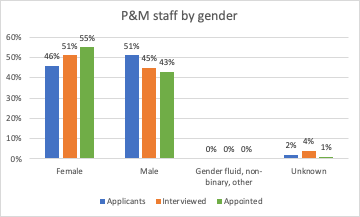 CommentaryDuring the academic year 2020-21, 46% of P&M staff applicants (49%, 2019-20), and 55% of P&M staff who were appointed were female (59%, 2019-20).51% of P&M staff applicants (54%, 2019-20) and 43% of P&M staff who were appointed were male (41%, 2019-20). Three applicants were gender fluid – none were interviewed. Eight applicants were non binary: 4 were interviewed and one appointed. There were 8 other applicants, 2 of which were interviewed, none were appointed.
Gender reassignment“Is your gender identity the same as the gender you were assigned at birth?”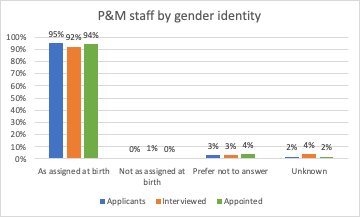 CommentaryDuring the academic year 2020-21 there were 12 P&M staff applicants who declared that their gender identity did not match their gender as assigned at birth. Five of these applicants were interviewed and one was appointed. Of the 72 P&M staff applicants who preferred not to answer whether their gender identity matched their gender assigned at birth, 30 were interviewed and 8 were appointed. Religion or BeliefCommentaryDuring the academic year 2020-21, 44% of P&M applicants stated that they had no religion (44%, 2019-20), 28% were Christian (28%, 2019-20) and 7% were Muslim (9%, 2019-20). Of those P&M staff who were appointed, 54% declared that they had no religion (53%, 2019-20), 26% were Christian (25%, 2019-20) and 4% were Muslim (3%, 2019-20). Sexual Orientation 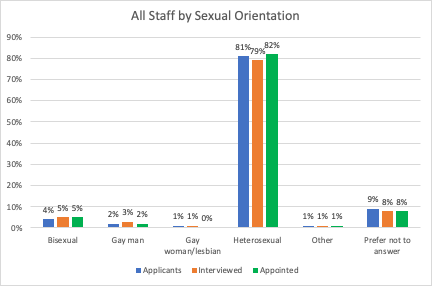 CommentaryDuring the academic year 2020-21, 7% of P&M staff applicants stated they were either gay, lesbian or bisexual (6%, 2019-20). This included 99 bisexual, 54 gay men and 20 gay women/lesbian. Nine percent of P&M applicants preferred not answer this question (8%, 2019-20).Of those appointed, 7% stated they were gay, lesbian or bisexual (7%, 2019-20), comprising 10 bisexual, 5 gay men and one gay woman/lesbian.YesNoPrefer not to answerUnknownApplicants30%65%3%2%Interviewed31%63%3%4%Appointed36%60%2%2%YesNoPrefer not to answerUnknownApplicants6%88%4%2%Interviewed8%84%4%4%Appointed6%86%7%2%WhiteBlackAsianMixedOtherPrefer not to answerUnknownApplicants67%4%18%3%2%4%2%Interviewed76%2%9%3%2%5%4%Appointed83%1%7%2%1%4%1%MaleFemaleGender fluidNon binaryOtherUnknownApplicants51%46%0%0%0%2%Interviewed45%51%0%0%0%4%Appointed43%55%0%0%0%1%As assigned at birthNot as assigned at birthPrefer not to answerUnknownApplicants95%0%3%2%Interviewed92%1%3%4%Appointed94%0%4%2%BuddhistChristianHinduJewishMuslimSpiritualSikhOtherNonePrefer not to answerUnknownApplicants1%28%6%0%7%2%1%1%44%8%2%Interviewed0%27%2%1%4%2%1%1%51%8%4%Appointed1%26%0%1%4%2%0%1%54%9%1%BisexualGay manGay woman/
lesbianHeterosexualOtherPrefer not 
to answerUnknownApplicants4%2%1%81%1%9%2%Interviewed5%3%1%79%1%8%4%Appointed5%2%0%82%1%8%1%